Kikkers en Padden :    Wat weet je al?       Wat weet je nu?Wat is het verschil ?Wat is hetzelfde?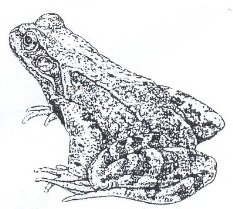 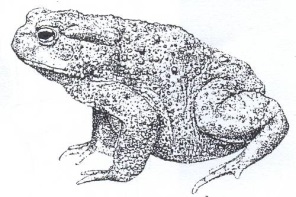 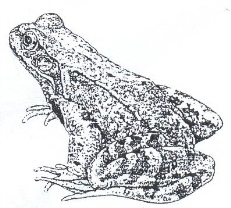 